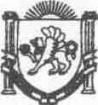 Республика КрымНижнегорский район Администрация  Чкаловского сельского поселенияПОСТАНОВЛЕНИЕ№6811.06.2020г.                                                                                                      с.Чкалово Об утверждении графика составления проекта бюджета Чкаловского сельского поселения Нижнегорского района Республики Крым на очередной финансовый год и плановый период   В соответствии со статьей 9 Бюджетного кодекса Российской Федерации,  Федеральным  законом от 06 октября 2003 года   № 131-ФЗ «Об общих принципах организации местного самоуправления в Российской Федерации», Распоряжением  Совета министров Республики Крым от 24.03.2020 года № 327-р, Уставом муниципального образования Чкаловское сельское поселение  Нижнегорского района Республики Крым и с целью обеспечения формирования проекта бюджета Чкаловского сельского поселения Нижнегорского района Республики Крым на очередной финансовый год и плановый период.1. Утвердить прилагаемый График составления проекта бюджета Чкаловского сельского поселения Нижнегорского района Республики Крым на очередной финансовый год и на плановый период (далее - График) (Приложение ). 2. Настоящее постановление вступает в силу с момента его подписания  3. Контроль за исполнением настоящего постановление оставляю за собой.Председатель Чкаловского  сельского совета-глава администрации Чкаловского сельского поселения                                          М.Б.ХалицкаяПриложение к постановлению  администрацииЧкаловского сельского поселенияот 11.06.2020 г. № 68ГРАФИКСОСТАВЛЕНИЯ ПРОЕКТА БЮДЖЕТА ЧКАЛОВСКОГО СЕЛЬСКОГОПОСЕЛЕНИЯ НИЖНЕГОРСКОГО РАЙОНА РЕСПУБЛИКИ КРЫМ НА ОЧЕРЕДНОЙ ФИНАНСОВЫЙ ГОД И НА ПЛАНОВЫЙ ПЕРИОД№Материалы и документыОтветственный исполнительСрокп/ппредставления1Прогноз расходов по разделам иАдминистрациядо 15 ноябряподразделам бюджетнойЧкаловского сельскогоклассификации расходов бюджетов ипоселениядетализации по статьям операцийНижнегорского районасектора государственного управления сРеспублики Крымсоответствующими расчётами иобоснованиями на очереднойфинансовый год и на плановый период2Реестр расходных обязательств поАдминистрациядо 1 декабрядействующим обязательствамЧкаловского сельскогопоселенияНижнегорского района3Прогноз доходов на очереднойАдминистрациядо 15 ноябряфинансовый год и на плановыйЧкаловского сельскогопериодпоселенияНижнегорского района4Прогноз социально-экономическогоАдминистрациядо 15 ноябряразвития на очередной финансовыйЧкаловского сельскогогод и на плановый периодпоселенияНижнегорского района5Обзор социально-экономическогоАдминистрациядо 15 ноябряразвития сельского поселения заЧкаловского сельскогоистекший периодпоселенияНижнегорского районаРеспублики Крым6Предварительные итоги социально-Администрациядо 15 ноябряэкономического развития сельскогоЧкаловского сельскогопоселения за истекший период ипоселенияожидаемые итоги социально-Нижнегорского районаэкономического развития поселения наРеспублики Крымтекущий финансовый год7В пределах своей компетенцииАдминистрациядо 10 декабряпредложения по оптимизации составаЧкаловского сельскогорасходных обязательств сельскогопоселенияпоселения, предложения по отменеНижнегорского районадействия или принятия нормативно-Республики Крымправовых актов, устанавливающихрасходные обязательства8Сводный перечень муниципальныхАдминистрациядо 15 ноябряпрограмм, утвержденных вЧкаловского сельскогоустановленном порядке ипоселенияпредлагаемых к рассмотрениюНижнегорского районаРеспублики Крым9Основные направления бюджетной иАдминистрациядо 15 ноябряналоговой политикиЧкаловского сельскогопоселенияНижнегорского районаРеспублики Крым10Порядок и методика планированияАдминистрациядо 15 ноябрябюджетных ассигнований бюджетаЧкаловского сельскогосельского поселенияпоселенияНижнегорского районаРеспублики Крым11Расчёт верхнего пределаАдминистрациядо 10 декабрямуниципального долга по состояниюЧкаловского сельскогона 1 января года, следующего запоселенияочередным финансовым годомНижнегорского районаРеспублики Крым12Распределение расходов бюджета наАдминистрациядо 10 декабряочередной год по разделам,Чкаловского сельскогоподразделам классификации расходовпоселениябюджета сельского поселенияНижнегорского районаРеспублики Крым13Проект среднесрочного финансовогоАдминистрациядо 15 декабряплана сельского поселенияЧкаловского сельскогопоселенияНижнегорского районаРеспублики Крым14Оценка ожидаемого исполненияАдминистрациядо 15 декабрябюджета сельского поселения наЧкаловского сельскоготекущий финансовый годпоселенияНижнегорского районаРеспублики Крым15Формирование проекта бюджетаАдминистрацияв сроки,сельского поселенияЧкаловского сельскогоустановленныепоселенияПоложением оНижнегорского районабюджетномРеспублики Крымпроцессе______________16Представление пакета документов оАдминистрациядо 14 декабрябюджете на очередной финансовыйЧкаловского сельскогогод и на плановый период напоселениярассмотрение ПредседателюНижнегорского районаЧкаловского сельского совета -Республики Крымглаве администрации Чкаловскогосельского поселения17Председатель ЧкаловскогоАдминистрациядо 14 декабрясельского совета - главаЧкаловского сельскогоадминистрации  Чкаловскогопоселениясельского поселения проводитНижнегорского районасогласование проекта бюджетаРеспублики КрымЧкаловского сельского поселенияНижнегорского района РеспубликиКрым18Разработка и представление проектаАдминистрациядо 15 декабрярешения о бюджете сельскогоЧкаловского сельскогопоселенияпоселенияНижнегорского районаРеспублики Крым19Направление на согласование вАдминистрацияВ день внесенияМинистерство финансов РеспубликиЧкаловского сельскогопроектаКрым проекта решения «О бюджетепоселениярешения «ОЧкаловского сельского поселенияНижнегорского районабюджетеНижнегорского района РеспубликиРеспублики КрымЧкаловскогоКрым на очередной финансовый год исельскогоплановый период»поселенияНижнегорскогорайонаРеспубликиКрым наочереднойфинансовый годи плановыйпериод» всельский совет20Проведение публичныхАдминистрацияВ период со дня(общественных) слушаний проекта бюджета муниципальногоЧкаловского сельскоговнесения в сельский советобразования Нижнегорский район Республики Крым на очередной финансовый год и плановый периодпоселения Нижнегорского района Республики Крымпроекта бюджета до дня егообразования Нижнегорский район Республики Крым на очередной финансовый год и плановый периодрассмотрения сельским советомрассмотрения сельским советом